TEMAT: Obwody prostokątów i kwadratów – utrwalenie wiadomości.W podręczniku temat ten znajdziesz na stronie 135.PROSTOKĄT to czworokąt, który: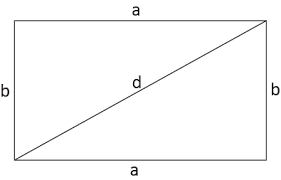 Uwaga! Gdy jeden bok prostokąta ma długość  5cm, a drugi 4cm , to mówimy że ten prostokąt 
ma wymiary 5cm na 4 cm i zapisujemy 5 cm X 4 cm.**Na rysunku pojawił się odcinek d zwany przekątną – łączy on dwa przeciwległe wierzchołki wewnątrz prostokąta
 i kwadratu, zatem kwadrat i prostokąt mają po dwie przekątne, które dzielą się w połowie.KWADRAT to prostokąt, który :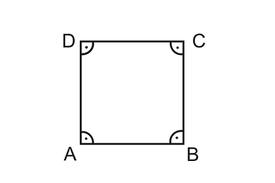 Przypomnienie:Żeby obliczyć obwód dowolnego wielokąta trzeba do siebie dodać długości wszystkich jego boków.Pamiętaj o jednostkach długości!Mała rozgrzewka z jednostkami:Rozwiąż test  http://www.math.edu.pl/testy,sp,jednostki-dlugosci i zapisz wynik jaki uzyskałeś 
w pierwszej próbie (liczę na Twoją uczciwość), jeżeli potrzebujesz więcej prób też zapisz mi swoje wyniki 
z każdej próby.Narysuj kwadrat o boku 4 cm i oblicz jego obwód. (przypominam, że skrót obwodu to Obw=…)Narysuj prostokąt o wymiarach 5cm X 2 cm 5 mm i oblicz jego obwód.Oblicz obwody prostokątów o podanych bokach:40 cm i 4 dm25 cm i 30 mm2km  500m i 6 km26 m i 150 cm
Jaką długość ma bok kwadratu o obwodzie 24cm? Zapisz obliczenia i odpowiedź.Jeden z boków prostokąta ma długość  9 dm. Drugi jest o 2 dm krótszy. Jaki obwód ma ten prostokąt?Krótszy bok prostokąta ma długość 16 cm. Drugi bok jest o 7 cm dłuższy. Jaki obwód ma ten prostokąt?Obwód prostokąta ma długość 36 cm. Dłuższy bok ma długość 10 cm. Jaką długość ma krótszy bok?Zapisz obliczenia.(trudniejsze)Obwód prostokąta wynosi 20cm. Oblicz długości boków prostokąta, jeżeli wiadomo, że jeden z jego boków jest krótszy o 1cm od drugiego.Miłej pracy P.S. Gdy będę miała maile rodziców wszystkich czwartoklasistów, to przęśle kody do testów.